Родительское собрание в   подготовительной группе №3 «Пчёлки» «Ваш ребёнок, будущий школьник»Цели: расширение контакта между педагогами и родителями.Задачи: познакомить родителей с задачами и возрастными особенностями детей; с задачами дошкольного учреждения на новый учебный год; обновить анкетные данные семей воспитанников;повышение педагогической культуры родителей, вовлечение родителей в процесс воспитания своих детей.Форма проведения: беседа  воспитателя с родителями.Участники: воспитатель, родители.План проведения:1.Вступительная часть. Поздравление родителей с началом учебного года. 2. Выступление воспитателя «Возрастные особенности детей 6-7 лет» (памятки).3.Консультация для родителей «Готовность детей к школе».5. Тест для родителей «Готов ли ваш ребенок к школе?»7. Разное 1.Вступительная часть  Здравствуйте, уважаемые родители! Приятно видеть вас, и мы благодарим вас за то, что нашли возможность прийти на наше собрание.  Наши ребята в этом году перешли уже в подготовительную  группу детского сада! Этот год пролетит очень быстро, и ваши ребята отправятся в первый класс. А наша с вами задача помочь им подготовится к школе. Как это сделать мы и попробуем сегодня разобраться.2.Выступление воспитателя «Возрастные особенности детей 6-7 лет» (памятки).3. Консультация для родителей «Готовность детей к школе».Безусловно, все родители, заинтересованы в школьных успехах своего ребенка. Психологическая готовность к обучению в школе является важнейшим итогом воспитания и обучения ребенка в детском саду и в семье. Что же мы вкладываем в понятие «готовность ребенка к школе»?Детские психологи выделяют несколько критериев готовности детей к обучению в школе:• интеллектуальная готовность;• мотивационная готовность;• социальная готовность.Мотивационная готовность Какие же составляющие входят в набор «школьной готовности»? Это, прежде всего мотивационная готовность.Мотивационная готовность это значит, наличие у детей желания учиться. Большинство родителей почти сразу ответят, что их дети хотят в школу и, следовательно, мотивационная готовность у них есть. Однако это не совсем так. Прежде всего, желание пойти в школу и желание учиться существенно отличаются друг от друга. Ребёнок может хотеть в школу, потому что все его сверстники туда пойдут, потому что в школе он получит новый красивый портфель, пенал и другие подарки. Кроме того, всё новое привлекает детей, а в школе практически всё: классы,  учительница, и систематические занятия  являются новыми. Но оказывается, что это не самые главные мотивы. Важно, чтобы школа привлекала ребенка и своей главной деятельностью это учением.Если ребенок не готов к социальной позиции школьника, то даже при наличии у него необходимого запаса знаний умений и навыков ему трудно будет в школе. Такие дети будут успешно выполнять задания, но без интереса, а из чувства долга и ответственности, они будут выполнять его небрежно, им будет трудно достичь нужного результата.Еще хуже, если дети не хотят идти в школу. Причина такого отношения к школе, как правило, результат ошибок воспитания детей. Намного разумнее  сразу сформировать верное представление о школе, положительное отношение к ней, к учителю, книге. Для этого можно использовать разнообразные методы, средства: совместное чтение.Интеллектуальная готовностьСледующим компонентом  готовности ребенка к школе называют интеллектуальную готовность. Многие родители считают, что именно она является главной составляющей психологической готовности к школе, а основа её   обучение детей навыкам письма, чтения и счёта. Конечно, прежде всего, это уровень развития психических процессов: памяти, внимания, мышления, воображения, восприятия, речи. От сформированности этих процессов будет зависеть, будет ли школьник решать задачи, запоминать стихи, писать диктанты и изложения.Родители часто стараются заранее научить ребёнка читать, писать, считать, тратят на это много сил. А в школе оказывается, что нет у ребёнка главного умения сосредоточиться на выполнение, какого либо задания хотя бы минут на 10-15.Поэтому именно развитие психических процессов будет фундаментом для дальнейшей учебной деятельности. А развитие этих процессов происходит во время общения ребенка с взрослыми. Например, когда вы идете из детского сада домой, обсудите с ребенком состояние погоды, обращайте внимание на окружающий мир. Родители могут сами проверить, как ребенок умеет думать на некоторых заданиях. Попросите ребенка сравнить два предмета, имеющие сходства и различия (мяч и воздушный шар);  (город и деревня). Выполняя такие задания дети,  сначала устанавливают различия, потом находят общее, что для них является более трудной задачей. Можно предложить ребенку обобщить какую-то группу предметов.Читайте ребенку, учите ребенка пересказывать.Познавая с вами окружающий мир, ребенок учится мыслить, анализировать явления, обобщать, делать выводы.Социальная готовностьСледующим показателем готовности к школе является социальная готовность. Не менее, важное условие подготовленности ребёнка к школе умение жить в коллективе, считаться с интересами окружающих людей. Если ребёнок ссорится по пустякам, не умеет правильно оценивать своё поведение, ему трудно привыкать к школе.К школе у детей надо сформировать следующие навыки общения:• умение слушать собеседника, не перебивая его;• говорить самому только после того, как собеседник закончил свою мысль;• пользоваться словами, характерными для вежливого общения, избегая грубостей.Родители должны не только научить ребёнка слушать других, но и признавать его право на собственное мнение.4.Тест для родителей«Готов ли ваш ребенок к школе?»Отметьте каждый утвердительный ответ одним баллом.1. Как вы считаете, хочет ли ваш ребенок идти в первый класс?2. Считает ли он, что в школе узнает много нового и интересного?3. Может ли ваш ребенок в течение некоторого времени (15-20 минут) самостоятельно заниматься каким либо делом (рисовать, лепить, собирать мозаику и т. п.)?4. Можете ли вы сказать, что ваш ребенок не стесняется в присутствии посторонних людей?5. Умеет ли ваш ребенок связно описать картинку и составить по ней рассказ как минимум из пяти предложений?6. Знает ли ваш ребенок стихи наизусть?7. Может ли он назвать заданное существительное во множественном числе?8. Умеет ли ваш ребенок читать, хотя бы по слогам?9. Считает ли ваш ребенок до десяти в прямом и обратном порядке?10. Любит ли ваш ребенок рисовать, раскрашивать картинки?11. Умеет ли ваш ребенок управляться с ножницами и клеем (например, делать аппликации из бумаги)?12. Может ли он из пяти элементов разрезанной на части картинки за минуту собрать целый рисунок?13. Знает ли ваш ребенок названия диких и домашних животных?14. Есть ли у вашего ребенка навыки обобщения, например, может ли он назвать одним словом "фрукты" яблоки и груши?15. Любит ли ваш ребенок самостоятельно проводить время за каким-то занятием, например, рисовать, собирать конструктор и т. д.
Если вы ответили утвердительно на 10 и более вопросов, значит, ваш ребенок  готов к школьному обучению.  
Если ваш ребенок может справляться с содержанием 10-14 вышеуказанных вопросов, то вы на верном пути. За время занятий он многому научился и многое узнал. А те вопросы,  на которые вы ответили отрицательно, подскажут вам на какие моменты нужно обратить внимание, в чем еще нужно потренироваться с ребенком.
В том случае, если количество утвердительных ответов 9 или менее, вам следует больше уделять времени и внимания занятиям с ребенком. Он еще не совсем готов пойти в школу. Поэтому ваша задача  систематически заниматься с ребенком.5. Разное.Образовательная деятельность с детьми проводиться согласно утвержденного на год расписания. С детьми работают  не только воспитатели, но и специалисты: инструктор по физическому развитию, музыкальный руководитель и др.Требования на физкультурные занятия: всем белая футболка, черные шорты,  чешки.Приём детей в детский сад осуществляется до 8.00. Опоздания мешают педагогическому процессу, отвлекают детей и воспитателей от режимных моментов и зарядки.Если по какой-то причине опаздываете, предупредите воспитателя,Решение родительского собрания:1. Объединить усилия семьи и детского сада в подготовке детей к школе.2. Способствовать формированию мотивационной готовности ребёнка к школе.3. Утвердить родительский комитет.4. Принять к сведению выступления воспитателя.5.Принимать участие вместе с детьми в мероприятиях познавательной, эстетической и спортивной направленности.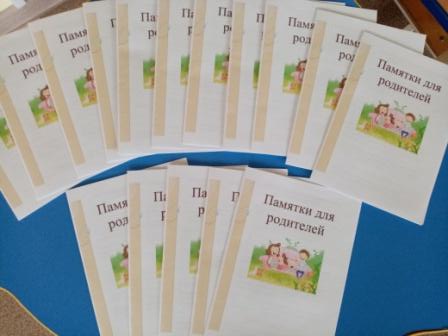 